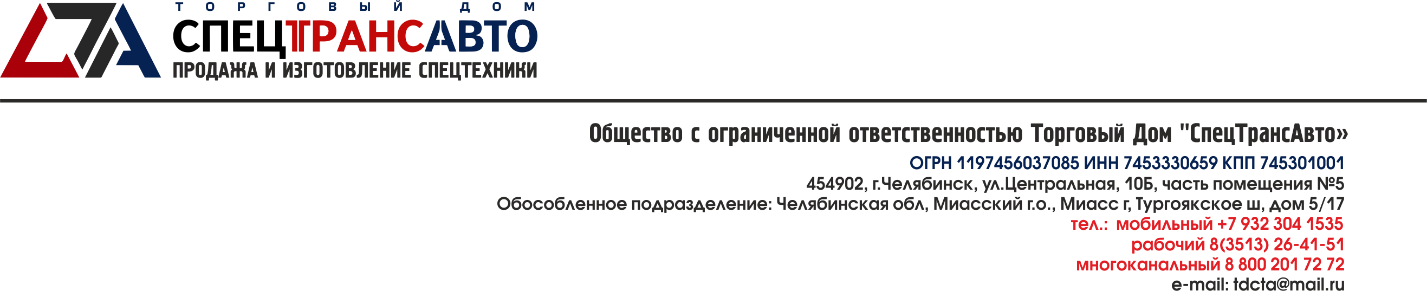  Данные по ответственным лицам организации :__________          Кононов А.И.Полное наименование организации Общество с ограниченной ответственностью Торговый Дом «СпецТрансАвто»  Краткое наименование организации ООО ТД «СТА» ИНН 7453330659  КПП 745301001ОГРН 1197456037085 ОКПО  41329456 Электронный адрес tdcta@tdcta.ru , buh@tdcta.ru-бухгалтерия Юридический Адрес454902, г. Челябинск, ул. Центральная(Шершни), дом 10Б, часть помещения №5  Грузополучатель Обособленное подразделение:ООО Торговый Дом "СпецТрансАвто", 456313, Челябинская обл, Миасский г.о., Миасс г, Тургоякское ш, дом 5/177453330659/741545001Адрес для отправки корреспонденции456313, Челябинская обл., г.Миасс, а/я 703Телефонымобильный +7 932 304 1535  рабочий (3513) 26-41-51многоканальный 8 800 201 72 72Расчетный счет р/с 40702810537490000354 Филиал «ЦЕНТРАЛЬНЫЙ» Банка ВТБ ПАО г.МоскваБИК 044525411кор/сч.  30101810145250000411Реквизиты для договора. ООО ТД «СТА»Юридический адрес: 454902, г. Челябинск, ул. Центральная (Шершни),д.10Б, часть помещения №5Фактический адрес: 456313, Челябинская обл., Миасский г.о., г.Миасс, Тургоякское ш, 5/17ИНН 7453330659  КПП 745301001р/с 40702810537490000354Филиал «ЦЕНТРАЛЬНЫЙ» Банка ВТБ ПАО г.МоскваБИК 044525411кор/сч.  30101810145250000411ОГРН  1197456037085  ОКПО 41329456Тел./факс: +7 932 304 15 35E-mail:  tdcta@mail.ruФИО руководителя Кононов Александр ИгоревичДолжность руководителя Директор ДействуетНа основании Устава